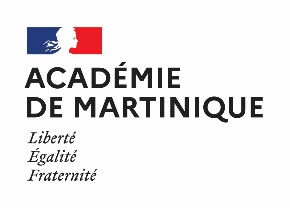  Les candidats veilleront à remplir avec le plus grand soin la fiche d’inscription, sans modifier la trame.           Dossier à expédier  au Rectorat -  Direction  des Examens et Concours   à l’adresse suivante :                Rectorat, les hauts de Terreville -  97279 SCHOELCHER cedexTextes de référence :JO du 22 juillet 2015Circulaire n° 2015  - 109 du  21 /7 /2015Candidat instituteur ou professeur des écoles : Je soussigné(e) …………………………………………………………………………………. (NOM suivi du PRENOM) ☐ Sollicite mon inscription à l’examen du C.A.F.I.P.E.M.F. Choix de la modalité de ma candidature :*Candidats déclarés admissibles à l’ancien CAFIPEMF : Les candidats ayant été déclarés admissibles au certificat d'aptitude aux fonctions d'instituteur ou de professeur des écoles maître formateur avant la date d'entrée en vigueur du présent arrêté et qui bénéficiaient d'une dispense d'admissibilité pour deux nouvelles sessions sont dispensés de la première épreuve pour deux nouvelles sessions sur une période de quatre années après la fin de la session où ils ont été déclarés admissibles, y compris en cas de changement d'académie. Les candidats ayant été déclarés admissibles au certificat d'aptitude aux fonctions d'instituteur ou de professeur des écoles maître formateur avant la date d'entrée en vigueur du présent arrêté et qui bénéficiaient d'une dispense d'admissibilité pour une nouvelle session sont dispensés de la première épreuve pour une nouvelle session sur une période de quatre années après la fin de la session où ils ont été déclarés admissibles, y compris en cas de changement d'académie.L'arrêté du 20 juillet 2015 fixant l'organisation du certificat d'aptitude aux fonctions d'instituteur ou de professeur des écoles maître formateur est abrogé. Toutefois, ses dispositions restent applicables jusqu'au 31 août 2022 aux candidats admissibles des sessions en cours de l'examen du certificat d'aptitude aux fonctions d'instituteur ou de professeur des écoles maître formateur. Les candidats déclarés admissibles à l'issue des sessions 2020-2021 sont dispensés à compter du 1er septembre 2022 de la première épreuve du certificat pour deux nouvelles sessions sur une période de quatre années, y compris en cas de changement d'académie.Annexe 1 : IV- ATTESTATION SUR L’HONNEUR :Je me présente à l’examen dans l’une des situations suivantes : Je souhaite passer les épreuves d’admission et j’atteste sur l’honneur :           Avoir été admissible lors de la session de l’année 2020-2021.            Avoir été admissible lors de la session __________________ Je souhaite passer les épreuves de spécialisations et j’atteste sur l’honneur :           	 Avoir une expérience de trois ans en tant que PEMF et/ou de CPC/CPDet Être titulaire d’un CAFIPEMF.             Indiquer la session de l’obtention du CAFIPEMF généraliste ou autres options :__________________							A ……………………… …………le…………..…/2021							Signature de l’intéressé(e)Annexe 2 : V- ATTESTATION VISITE CONSEILCertificat d’aptitude aux fonctions d’instituteur ou deprofesseur des écoles (C.A.F.I.P.E.M.F.)REF : Arrêté du 4 mai 2021 – article 2AttestationJe soussigné(e) :Nom : 							Prénom :Inspecteur(trice) de la circonscription de :atteste avoir reçu ce jour en visite conseil préalable à l’inscription au certificat d’aptitude aux fonctions d’instituteur ou de professeur des écoles maître formateur,Mme/M :A                                                                                        , Le                                                                                                 Signature de l’IENVI - CALENDRIER DES PIECES A FOURNIR A LA DEC 3 : 1/ Documents à envoyer à la DEC3 au jeudi 15 novembre 2021 ☐ à l’adresse suivante : cafipemf@ac-martinique.fr Une photocopie de l’arrêté de titularisationUne photocopie de la pièce d’identité2 enveloppes à fenêtres format (22x11) affranchies au tarif en vigueurPour les candidats admissibles lors d’une précédente session dans une autre académie  :joindre une copie de l’attestation d’admissibilité.2/ En fonction de l’inscription : Nouveaux candidats non admissibles :Annexe 2 : V- ATTESTATION VISITE CONSEIL : est à renvoyer par mail cafipemf@ac-martinique.frAvant le Mercredi 12 janvier 2022 jusqu’à 12h00 (heure locale Martinique)Candidats passant les épreuves selon les dispositions de l’arrêté du 20 juillet 2015 :Le dossier mémoire professionnel sera déposé à l’adresse suivante : cafipemf@ac-martinique.frDu 27 Avril 2022 au 4 mai 2022 jusqu’à 12h00 (heure locale Martinique)Lors de la soutenance du mémoire, le candidat devra prévoir une clé USB ou DVD ainsi que le matériel numérique nécessaire à la présentation des documents (ordinateur portable…)  Candidats passant les épreuves de spécialisation :Le dossier d’inscription - l’avis de l’IEN Le rapport d’activité sera déposé à l’adresse suivante : cafipemf@ac-martinique.fr  Avant le Mercredi 12 janvier 2022 jusqu’à 12h00 (heure locale Martinique)I – ETAT CIVILI – ETAT CIVILNom  de famille :Nom d’usage :Prénom (s) :Date et lieu de naissance :Adresse :Code postal :Ville :Tél fixe :Tél portable :Adresse @ :Adresse @ académique :II – SITUATION PROFESSIONNELLEII – SITUATION PROFESSIONNELLECorps :Date de Titularisation en qualité d’instituteur ou de professeur des écoles :Ancienneté au 31 décembre 2022 :Affectation actuelle :☐ Ecole maternelle ☐ Ecole élémentaire☐ Autre : Cycle :  Classe : Nom de l’école :Adresse :Code postal :Ville :Tél :Tél portable :Circonscription :III – FONCTIONS ET POSTES OCCUPÉS :III – FONCTIONS ET POSTES OCCUPÉS :III – FONCTIONS ET POSTES OCCUPÉS :III – FONCTIONS ET POSTES OCCUPÉS :III – FONCTIONS ET POSTES OCCUPÉS :Descriptifs des postes, emplois, missions et/ou fonctions exercésLieu d’exerciceAnnée de début et de finPlein temps %Temps partiel* %Candidat admissible à la session 2020-21 - Choix du CAFIPEMF ancienne versionJe soussigné(e) :  ☐ Sollicite mon inscription à l’admission du C.A.F.I.P.E.M.F (selon les dispositions de l’arrêté du 20 juillet 2015)
Suite à la réussite de l’épreuve d’admissibilité option ................................... de l’examen du CAFIPEMF de la session 2020-2021, je sollicite mon inscription à la session d’admission 2022 de l’examen du CAFIPEMF selon les modalités d’organisation de la circulaire n° 2015- 109 du  21/7/2015 comme le permet les dispositions transitoires du décret du 4 mai 2021.☐ Sollicite mon inscription à l’examen du C.A.F.I.P.E.M.F. généraliste (non spécialisé)  ☐ Sollicite mon inscription à l’examen du C.A.F.I.P.E.M.F. spécialisé dans l’option suivante :  ☐ Arts visuels  ☐ Education physique et sportive (EPS)  ☐ Education musicale  ☐ Enseignement en maternelle  ☐ Langues et cultures régionales  ☐ Langues vivantes étrangères  ☐ Enseignement et numérique ☐ Sollicite mon inscription à l’épreuve pratique suivante (prévision) :	☐ Critique de leçon	☐ Animation pédagogiqueAttention : Les candidats sont tenus de préciser l’option choisie au moment de leur inscription.Aucune modification de choix ne sera possible après la clôture des inscriptions, excepté pour l’épreuve pratique. La demande se fera par courrier et après consultation de l’IEN de circonscriptionCandidat admissible à la session 2020-21 - Choix du CAFIPEMF nouvelle versionJe soussigné(e) :☐ Sollicite mon inscription à l’admission du C.A.F.I.P.E.M.F (selon les dispositions de l’arrêté du 19 mai 2021), je passerai les épreuves à compter du 1er septembre 2022 et je suis dispensé(e)  de la première épreuve du certificat pour deux nouvelles sessions sur une période de quatre années, y compris en cas de changement d’académie.Candidat admissible à une session précédente (2019-2020, 2018-2019, 2017-2018)Choix du CAFIPEMF nouvelle versionJe soussigné(e) : ☐ Sollicite mon inscription à l’examen du C.A.F.I.P.E.M.F (selon les dispositions de l’arrêté du 19 mai 2021),Cas particulier :Candidat directeur d’école déchargé de classe / Candidat exerçant à titre dérogatoire les fonctions de conseillers pédagogique, je souhaite :☐ bénéficier d’un aménagement de l’épreuve 1Année d’obtention de l’admissibilité : ………………………………. Candidat admissible à une session précédente (2019-2020, 2018-2019, 2017-2018)Choix du CAFIPEMF ancienne versionJe soussigné(e) :  ☐ Sollicite mon inscription à l’admission du C.A.F.I.P.E.M.F (selon les dispositions de l’arrêté du 20 juillet 2015)
Suite à la réussite de l’épreuve d’admissibilité option ................................... de l’examen du CAFIPEMF de la session……………………………………………, je sollicite mon inscription à la session d’admission 2022 de l’examen du CAFIPEMF selon les modalités d’organisation de la circulaire n° 2015- 109 du  21/7/2015 comme le permet les dispositions transitoires du décret du 4 mai 2021.☐ Sollicite mon inscription à l’examen du C.A.F.I.P.E.M.F. généraliste (non spécialisé)  ☐ Sollicite mon inscription à l’examen du C.A.F.I.P.E.M.F. spécialisé dans l’option suivante :  ☐ Arts visuels  ☐ Education physique et sportive (EPS)  ☐ Education musicale  ☐ Enseignement en maternelle  ☐ Langues et cultures régionales  ☐ Langues vivantes étrangères  ☐ Enseignement et numérique ☐ Sollicite mon inscription à l’épreuve pratique suivante (prévision) :	☐ Critique de leçon	☐ Animation pédagogiqueAttention : Les candidats sont tenus de préciser l’option choisie au moment de leur inscription.Aucune modification de choix ne sera possible après la clôture des inscriptions, excepté pour l’épreuve pratique. La demande se fera par courrier et après consultation de l’IEN de circonscriptionNouveaux Candidats non admissibles Je soussigné(e) :  ☐ Sollicite mon inscription à l’admission du C.A.F.I.P.E.M.F (selon les dispositions de l’arrêté du 19 mai 2021).Cas particulier :Candidat directeur d’école déchargé de classe / Candidat exerçant à titre dérogatoire les fonctions de conseillers pédagogique, je souhaite :☐ bénéficier d’un aménagement de l’épreuve 1Candidat aux épreuves de spécialisation :Je soussigné(e) : ☐ sollicite mon inscription aux épreuves de spécialisation du C.A.F.I.P.E.M.F (selon les dispositions de l’arrêté du 19 mai 2021),Je détiens déjà le CAFIPEMF depuis le……………………, et je confirme avoir trois années d’expérience en tant que PEMF ou de CPC/CPD à ce titre, je sollicite mon inscription aux épreuves complémentaires facultatives de spécialisations selon les modalités d’organisation de la circulaire du 19 mai 2021Options :☐ Arts visuels☐ Éducation physique et sportive☐ Éducation musicale☐ Enseignement en maternelle☐ Enseignement et numérique☐ Histoire-géographie-enseignement moral et civique☐ Langues et cultures régionales☐ Langues vivantes étrangères☐ Sciences et technologie.Attention : Les candidats sont tenus de préciser l’option choisie au moment de leur inscription. Aucune modification de choix ne sera possible après la clôture des inscriptions.EPREUVES DE SPECIALISATIONAVIS I.E.N.A                                                          , le                                                                                                                                                                                                   Signature de l’IEN